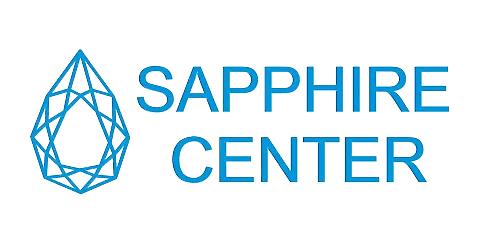 Технологии бурения:Бурение скважин на обсадной колонне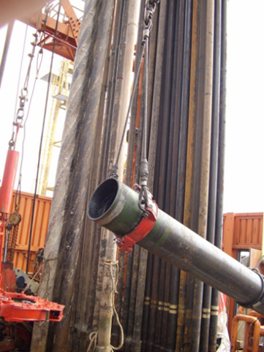 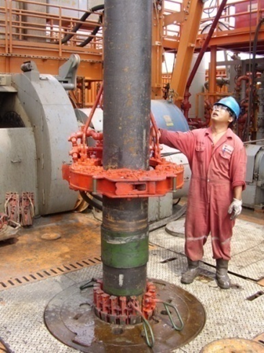 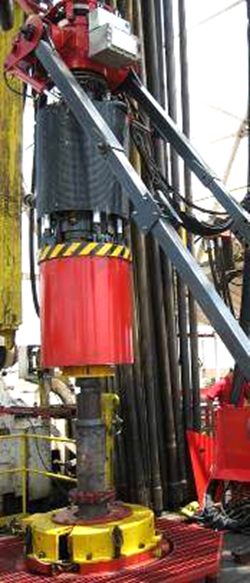 ВведениеЦелью данного курса является приобретение теоретических знаний в области одной из специальных технологий бурения скважины – бурения на обсадной колонне, применяемой для предупреждения и ликвидации осложнений при строительстве нефтегазовых скважин.Практическая пользаПолучение базовых теоретических знаний в области технологии бурения на обсадной колонне (БОК);Получение навыков выбора различных видов технологии бурения на обсадной колонне при проектировании и строительстве скважин;Получения знаний в области оборудования и инструмента, применяемых при бурении на обсадной колонне.Программа рекомендованаПрограмма будет интересна слушателям независимо от уровня компетенций. Особенно полезна специалистам, инженерам и технологам компаний Upstream, НИПИ и НИИ нефтегазового сегмента.Детали курсаДень 1 (4 часа) – Основы технологии. Классификация. Неуправляемая система БОК Идея технологии БОК и варианты ее практического воплощенияКлассификация технологических схем БОК и области их примененияОсобенности выбора обсадных труб для бурения скважин – принципы расчетаТехнологические отличия БОК от традиционного бурения – преимущества и недостаткиНеуправляемая система БОК с неизвлекаемой (одноразовой) забойной компоновкойТребования к буровому оборудованию.Конструкция компоновки низа колонны, типы породоразрушающего инструмента.Особенности ГИС.Особенности цементирования.Отличия при бурении на хвостовике.Примеры примененияДомашнее задание.День 2 (4 часа) – Управляемая система БОК, примеры и направления совершенствования процесса Разбор домашнего задания;Управляемая система БОК с извлекаемой забойной компоновкойТребования к буровому оборудованию.Конструкция извлекаемой забойной компоновки.Способы СПО с извлекаемой забойной компоновкой.Особенности ГИС.Особенности цементирования.Отличия при бурении на хвостовике.Управляемая система БОК с неизвлекаемой (одноразовой) забойной компоновкойПримеры применения и перспективы систем БОК с извлекаемой забойной компоновкой.Длительность2 дня по 4 академических часаЯзыкРусскийМесто проведения Дистанционно (вебинар)УровеньБазовый, знаниеОсновные ожидания от участниковЗаинтересованность в повышении компетенции в области специальных технологий строительства скважин, активное участие в семинарах и обсуждениях на протяжении всего курса